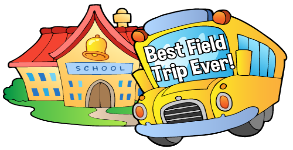 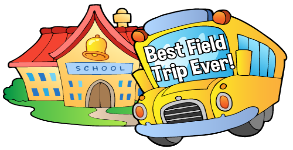 We are excited to announce that we have finalized all the details concerning our end of the year field trip to Gatlinburg, Tennessee.When: Thursday, May 16, 2019.  We will be leaving at 6:30 a.m. from the Baptist Church, and be returning around 11:30 p.m. We will be traveling by charter bus.Where:  Ninja Jump Park, Ripley’s Aquarium, and Dixie Stampede Dinner Show.Cost: $110 per person.  The money must be turned in by Wednesday, May 1, 2019.  Please make checks payable to cash, or you can send cash and we will provide a receipt.  Do not make the check payable to Main Street School.  If you would like to work out a payment plan, please contact Mrs. Matney or Mrs. Sparks and we will be happy to work with you. Other Important Information:If you choose not to ride the charter bus, please keep in mind you will be responsible to stay with the bus while traveling to ensure group rates and arrival times.The money is nonrefundable due to tickets being purchased ahead of time.Everyone in your party must pay the $110 rate by May 1, they will not accept a separate payment the day of.Children ages 4 and up require a ticket.  All tickets are free for children under 4 except for Ripley’s Aquarium.  You can purchase the ticket at the Aquarium when we check in for $2.99 plus tax.We will arrive at the Ninja Jump Park at 10:00 a.m., eat lunch following our jump time, from there go to Ripley’s Aquarium, and then to Dixie Stampede. Dixie Stampede will be from 5:30 p.m.-8:00 p.m.  Dinner will be served during the show.Attached is a safety waiver that must be completed and returned to your teacher.Please detach and send back as soon as possible****************************************************************************Child’s name: ________________________________________Number of people attending: _______________